Canadian Society for Horticultural Science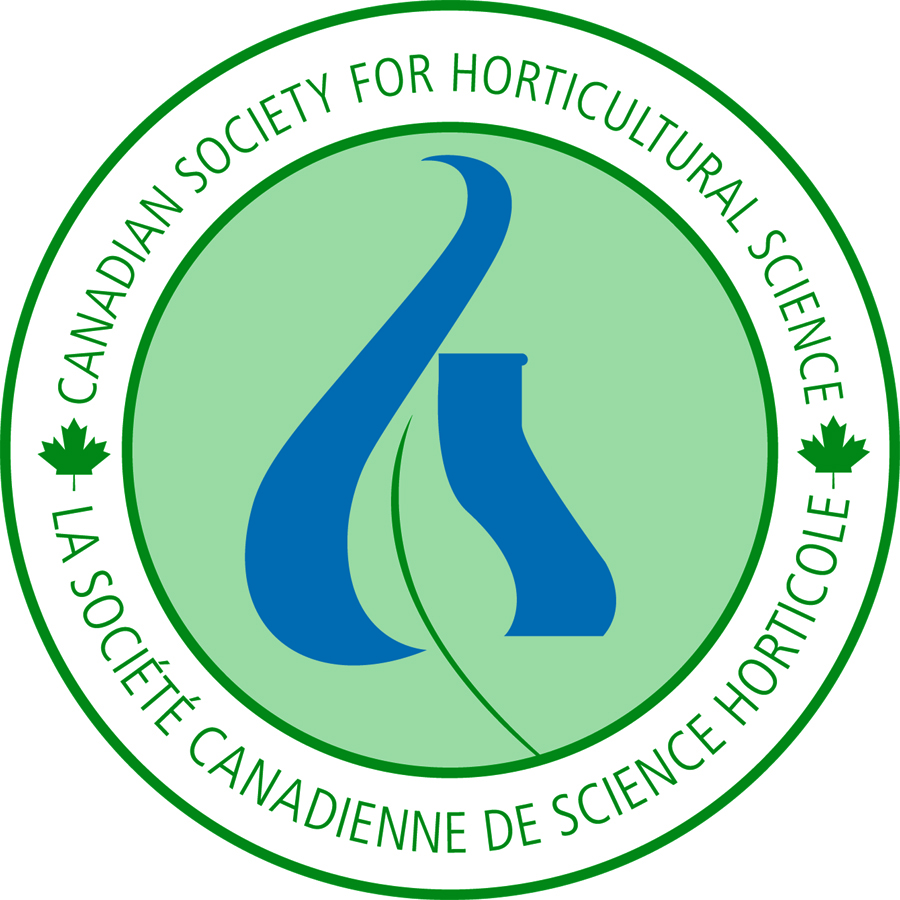 Société Canadienne de Science HorticoleGuidelines for Student Presentation AwardsLignes directrices pour les prix de présentations étudiantesAt each annual meeting, the Canadian Society or Horticultural Science (CSHS) provides a number of awards for the best oral and poster presentations given by student members. These awards are given to acknowledge the contributions that graduate students make to the society and to encourage excellence in graduate student research and presentation. The awards are presented after an assessment conducted by a panel of judges, based on the following criteria:À chaque rencontre annuelle, la Société Canadienne de Science Horticole offre un certain nombre de prix pour la meilleure présentation orale et la meilleure affiche présentées par les étudiants diplômés membres de la société. Ces prix permettent de reconnaître la contribution de ces étudiants à la société et d’encourager l’excellence dans la recherche universitaire et la présentation des résultats. Les prix sont décernés après évaluation par un jury sur la base des critères suivants :Oral Presentations / Présentations oralesOral presentations are to be assessed both on the scientific merit of the research and on the ability of the student to convey the research to the audience. / Les présentations orales sont évaluées tant sur la valeur scientifique de la recherche que sur la capacité de l’étudiant à transmettre les résultats de leur recherche à l’auditoire.The written abstract is part of the judging process, assigned 15 points. The abstract should contain a brief but comprehensive summary of the subject matter, materials and methods and key study results. / Le résumé écrit fait partie du processus d’évaluation. Quinze (15) points lui sont assignés. Le résumé doit présenter un sommaire bref mais complet du sujet traité, des méthodes et matériels et les résultats clés.Content of the presentation is assigned 35 points. Factors considered should include the clarity and interest of the introduction, background material and organization of the material presented, development of the concepts of the study, clarity of thought and presentation, understanding of the material presented and the scientific merit of the study. / Trente-cinq points (35) sont assignés au contenu de la présentation. Les facteurs considérés sont : la clarté et l’intérêt de l’introduction, la documentation présentée, l’organisation du matériel de présentation, le développement des concepts de l’étude, la clarté des idées et de la présentation, la compréhension du matériel présenté et la valeur scientifique de l’étude.Presentation style and delivery is assigned 30 points. This includes pace of the presentation, vocal clarity, language and grammar, poise and confidence, rapport and eye contact with the audience, quality and relevance of the visuals and ability to effectively use the equipment. / Trente points (30) sont assignés au style et la méthode de présentation. Cela tient compte du rythme de la présentation, de la clarté de l’intonation, du vocabulaire et de la grammaire, de la posture et de l’assurance, du lien et du contact visuel avec l’auditoire, de la qualité et de la pertinence des supports visuels et la capacité d’utiliser correctement l’équipement.Question period is assigned 15 points. Factors considering include the ability of the student to directly answer the questions, understanding of the material and confidence. / Quinze (15) points sont assignés à la période de question. Les facteurs à prendre en compte sont : la capacité de l’étudiant à répondre sans biais aux questions, la compréhension du matériel et l’assurance.General impression is assigned 5 points. / Cinq (5) points sont assignés à l’impression généralePoster Presentations / Présentations d’affichesThe written abstract is part of the judging process, assigned 20 points. The abstract should contain a brief but comprehensive summary of the subject matter, materials and methods and key study results. / Le résumé écrit fait partie du processus d’évaluation. Vingt points (20) lui sont assignés. Le résumé doit présenter un sommaire bref mais complet du sujet, des méthodes et matériels et des résultats clés de l’étude.Content of the presentation is assigned 60 points. Factors considered should include the clarity and interest of the introduction, background material presented, organization of the material presented, development of the concepts of the study, clarity of thought and presentation, quality, readability and relevance of the visuals, suitability of references cited, and the scientific merit of the study and ability to effectively use the equipment. / Soixante (60) points sont assignés au contenu de la présentation. Les facteurs considérés tiennent compte de l’introduction, de la documentation présentée, de l’organisation du matériel présenté, du développement des concepts de l’étude, de la clarté des idées et de la présentation, de la qualité, de la lisibilité et de la pertinence des graphiques et des références citées, de la valeur scientifique de l’étude et de la capacité d’utiliser correctement l’équipementQuestion period is assigned 15 points. Factors considering include the ability of the student to directly answer the questions, understanding of the material and confidence. / Quinze (15) points sont assignés à la période de question. Les facteurs considérés sont : la capacité de l’étudiant à répondre directement aux questions, la compréhension du matériel et l’assurance.General impression is assigned 5 points. / Cinq (5) points sont assignés à l’impression générale.A judging sheet summarizing these criteria for both the oral and the poster presentations will be distributed to the judging panel at the meeting. / Un formulaire d’évaluation récapitulant les critères pour les présentations orales ou d’affiches sera distribué au jury pendant la conférence.Canadian Society for Horticultural ScienceSociété Canadienne de Science HorticoleGraduate Student CompetitionOral - Evaluation FormSPEAKER'S NAME: 	EVALUATOR’S NAME: 	DATE: 	Once completed bring the form back to CSHS Secretary-treasurer.Canadian Society for Horticultural ScienceSociété Canadienne de Science HorticoleGraduate Student CompetitionPoster - Evaluation FormSPEAKER'S NAME: 	EVALUATOR’S NAME: 	DATE: 	Once completed bring the form back to CSHS Secretary-treasurer.CategorySpecificsCommentMarkAbstract(15 max)Was a comprehensive summary of the subject matter provided?Seminar content & preparation(35 max)Did the introduction capture your attention? Seminar content & preparation(35 max)Was sufficient background information provided?Seminar content & preparation(35 max)Were the major concepts presented in a logical order?Seminar content & preparation(35 max)Was each concept well developed and interesting?Seminar content & preparation(35 max)Was the presentation well structured?Seminar content & preparation(35 max)Were internal summaries used adequately?Seminar content & preparation(35 max)Conclusion: Were the main points summarized? Was a concluding statement provided?Seminar content & preparation(35 max)Did the study have strong scientific merit?Presentation(30 max)Rate: Too slow or too fast?Presentation(30 max)Voice: Clear, audible, well modulated?Presentation(30 max)Language: Vocabulary, grammar, pronunciationPresentation(30 max)Confidence: Voice, eye contact, stancePresentation(30 max)Visuals: Quality (layout, colours, visibility, spelling) and relevancePresentation(30 max)Use of the equipmentQuestion period(15 max)Was the speaker able to directly answer the questions?Question period(15 max)Were questions answered with confidence?Overall assessment and comments(5 max)Overall assessment and comments(5 max)Final Mark:_____/100 pointsFinal Mark:_____/100 pointsCategorySpecificsCommentMarkAbstract(20 max)Was a comprehensive summary of the subject matter provided?Poster content & preparation(60 max)Did the introduction capture your attention? Poster content & preparation(60 max)Was sufficient background information provided?Poster content & preparation(60 max)Were the major concepts presented in a logical order?Poster content & preparation(60 max)Was each concept well developed and interesting?Poster content & preparation(60 max)Was the poster well structured?Poster content & preparation(60 max)Were references used adequately?Poster content & preparation(60 max)Conclusion: Were the main points summarized? Was a concluding statement provided?Poster content & preparation(60 max)Language: Vocabulary, grammar, spellingPoster content & preparation(60 max)Visuals: Quality (layout, colours, visibility) and relevancePoster content & preparation(60 max)Did the study have strong scientific merit?Question period(15 max)Was the speaker able to directly answer the questions?Question period(15 max)Were questions answered with confidence?Overall assessment and comments(5 max)Overall assessment and comments(5 max)Final Mark:_____/100 pointsFinal Mark:_____/100 points